China Test Review – Fill in with definitions/factsPeople:Confucius Qin ShihuangdiGenghis KhanKoreansKublai KhanMarco PoloMongolsPortugueseSiddhartha GautamaZheng HePlaces:Grand CanalGreat WallHimalayaSilk RoadMongoliaJapanOther:acupunctureagricultural improvementscalligraphyChinese InventionsCivil Service ExamcoaldynastyGolden AgeLandscape paintingporcelainYin-Yang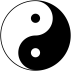 Belief Systems:BuddhismConfucianismLegalismTaoism